Obec domašov nad bystřicí ve spolupráci s SDH Domašov nad Bystřicí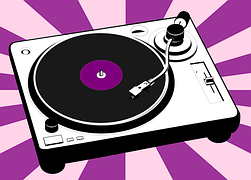 pořádajíletní   diskotéku.Akce se koná 4. 8. 2018 od 20i hodin na velkém fotbalovém hřišti v Domašově nad Bystřicí. Občerstvení zajištěno.  TĚšíme se na vaši účast.